Муниципальное казенное учреждение культуры«Тайтурский культурно-спортивный комплекс»Спортивный клуб «Добрыня»«В Тайтурском МО прошли соревнования по спортивной ходьбе посвященные «Всероссийскому дню ходьбы». С целью укрепления здоровья, пропаганды здорового образа жизни и организации досуга и занятий физической культуры и спортом жителей Тайтурского МО в условиях распространения корона вирусной инфекции.   А так же популяции и дальнейшего развития легкой атлетики и выявления сильнейших спортсменов среди людей пожилого возраста,  9 октября 2020г на прилежавшей территории лесного массива д. Буреть прошли соревнования по спортивной ходьбе посвященной «Всероссийскому дню ходьбы» среди жителей Тайтурского МО. 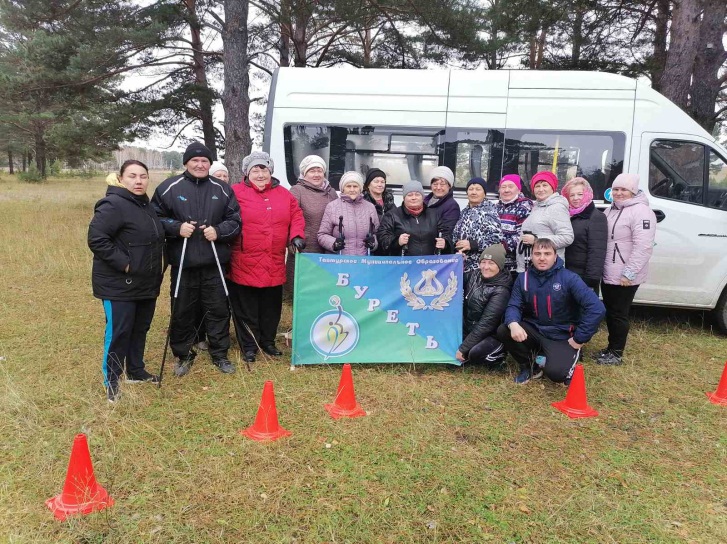 Соревнования проводились   с соблюдением всех требований и рекомендаций по профилактике новой короновирусной инфекции при соблюдении безопасной дистанции, обработки инвентаря, масочного режима. Совместно с руководителем и специалистами учреждениями культуры МКУК «Тайтурского КСК»   были организованы к участию в соревновании   жители от 55лет до 65лет из с. Холмушино, р. п. Тайтурки,  д. Кочерикова и д. Буреть. Перед началом соревнования,  инструктором по спорту О.Н. Сидельниковым с участниками была проведена физическая разминка.     Затем приступили к соревнованиям, в которых была  обозначена определенная дистанция прохождения спортивной ходьбой для участников.  Несмотря на свой возраст, ни кто не сошел  с  дистанции по пересечённой местности. Все прошли  бодро и достойно. Скорость и технику всех вышедших на дистанцию оценивал главный судья соревнований О.Н Сидельников.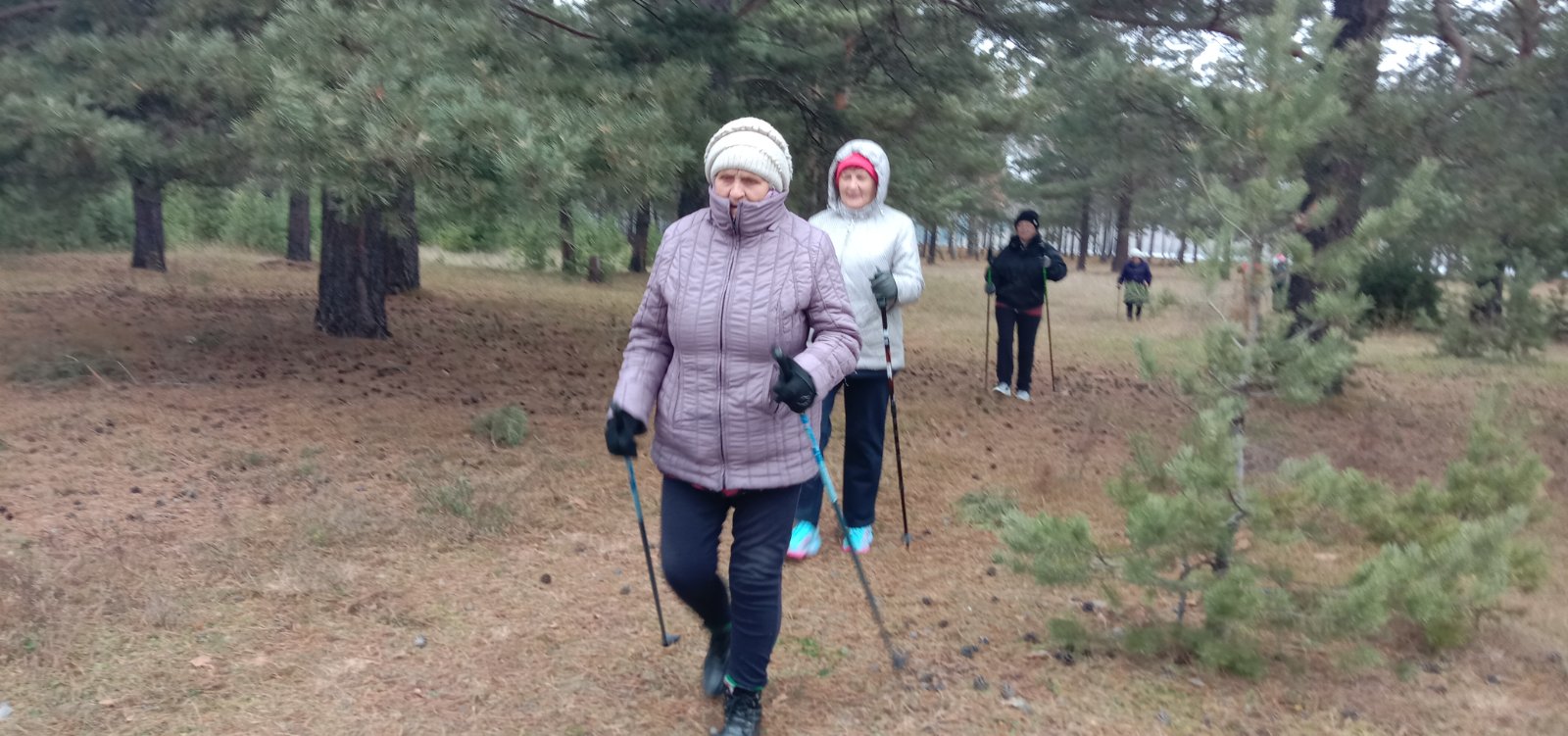  По завершению соревнований состоялось награждение участников, каждый был отмечен  тематическим вымпелом. Много приятных слов было сказано от участников в адрес организаторов мероприятия , благодарили за возможность собраться и пообщаться друг с другом , за прогулку в лесу на свежем воздухе.  А главное каждый получил огромный заряд бодрости и хорошего настроения. О. Сидельников Инструктор по спорту МКУК «Тайтурский КСК» 